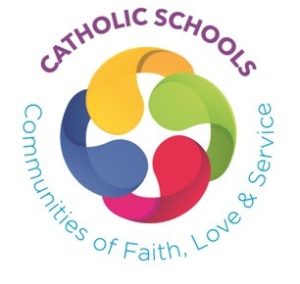 Thank you for completing this questionnaire. We value the support of our parents/carers in striving to provide the highest quality education for our children. Your views on how we are doing are very important to us. We will inform you of the findings which we will use to inform our future planning.Please tick the space which best reflects your views and return to the school. If you wish to add any further comments, please do so on the reverse side.Please feel free to expand on any of your responses below, particularly where you have indicated you strongly disagree.Please write it here but do NOT write down the names of TEACHERS or other ADULTS.I agreeI agreeI disagreeI disagreeStronglyModeratelyNeutralModeratelyStrongly1.I have confidence in the school to meet my child’s needs.2.My child is happy in school.3.I am confident that the school is developing my child in the Catholic faith.4.The school has a caring atmosphere with relationships based on Gospel values.5.I have been invited to share in collective worship eg. Assemblies, Masses.6.I feel welcomed and valued as a parent/carer by the school.7.I feel the school communicates well with parents/carers.8.I am well informed of the progress my child is making.9.The school seeks and listens to the views of parents/carers.10.The school is a bright, clean, welcoming environment.11.The school community actively reaches out to support those in need.12.The school is an active member of the local Catholic community.13.The school encourages parents/carers to be involved in the life of the school.14.Religious Education has a high profile within the school.15.The school gives parents/carers a clear understanding of what is taught in RE.16.I am satisfied with my son’s/daughter’s progress in Religious Education.17.The prayer and worship provided in the school are child-centred.18.The school provides pupils with clear guidance on health, personal growth and moral development.19.Pupils have positive attitudes and behave well.20. Those in positions of leadership in the school provide a Christian model of leadership.21.The Principal is visible and approachable.22.The school listens to and acts on concerns expressed by parents/carers.23.The school is held in high regard in the community.